Galashiels Community CouncilTeams MeetingWednesday April 7th 20216.30pm  MINUTESIn AttendanceJudith Cleghorn, Tracey Alder, Rick Kenney, Marion Romeril, Richard Romeril, Jill Forsyth, Eileen Frame, Cllr AitchisonCllr AndersonCllr Jardine Cllr ScottCallum Hodgson- Border TelegraphKevin Janiak – Southern Reporter 3 Members of Public1.Welcome and Apologies.Judith welcomed everyone that attended the meeting and welcomed new member John Birnie (27 Coopersknowe- Electoral Role number  310417) who was unfortunately not well. Liz Jardine and Lorna Hanif gave apologies.2. Minutes ApprovalAn accurate Minute of the Meeting 3rd March via Zoom was approved by Rick Kenney and Seconded by Marion Romeril.3. Matters Arising n/a4. Police UpdateReport was sent out , no questions.5. Gala in  BloomJohn Gray would like to approach the CC in the very n ear future to discuss the plants that will be put in during June to Bank Street and Old Gala House.Hayward Trust have very kindly offered £5000 funding for 21 and £5000 for 22to help with Bank Street and will look at further fun ding should we need it. Funding of £13.000 from Energise and £1000 from Sykes to go with £2000 from Focus Centre and £300 from  Living Streets. Big fund-raising event will kick off in June. Tracey has already set up a crowd funding page ready for the launch of the event. Garden Competition is being held in Langlee and Judith invited John  Gray to judge. Walking FestivalAll in report6. Chairs Comments and QuestionsFocus Centre will not be opening until late summer.McQueen Drive was accepted as the name for the extension of housing at Coopersknowe ( Eildon have since contacted and asked for McQueen Gardens to be considered )– majority of CC responded and approved. 7. Treasurers Update and questionsAll as in report but Eileen added that the £13000 from  Energise had now been received. 8.Secretarys update All in report9. Vice Chairs update – Planning and Licensing.Rick went through the 2 planning applications as listed in the Reports. Buckholm Corner and an empty unit at Douglas Bridge. 10. SBC Councillors Comments and questionsCllr Aitchison Apologised for not putting in a report this month.  Cllr Aitchison voiced that he had been walking  through the policies with a member of the policies looking at what needs tidying up. A gate needs replaced and a vandalised seat amongst some issues noted.Cllr Jardine Cllr Jardine said that he had been dealing with potholes in Langlee and issues with the footbridge at Boleside. Highways England will be the ones looking into this. Cllr Scott SBC have repaired over 10,000 potholes. At present they are comparing notes with other local Authorities to decide which machine is the best to purchase to fill holes. Gala Academy are desperate for Parents of children at the Academy to become part of the Parent Teacher Group.  Cllr Anderson Apologised for not putting in  a report. All his comments were covered by other Cllrs11. AOBCCMarion asked when the planting could be started as the Girl Guides and parents are anxious to get started. Planters and plants are arriving the first week in June.John Gray would like it noted that Fiona Cameron is moving on in her job and he would like many thanks to be sent for all the help and support she has given Gala in Bloom over the years. Public A Question was asked as the 4 elected members were present at the meeting, could they please look at the alternative options for the Community Campus in Scott Park and consider extending the consultation?Cllr Scott said in terms of option 3 being referred to as the best viable option , viable has been taken out of context. The consultation is for all to put forward and against their views regarding a change of option should there be one. Then there will be a formal planning application. Cllr Aitchison said at the moment we are mid consultation; all questions and emails have been listened to and there is no reason to extend the consultation period. It will be good to see at the end of the process just what the public have said. Cllr Jardine said this school will have some amazing facilities especially sporting facilities . The young people need the absolute best that we can give them.  Let us do the right thing and push for a super building with world class facilities. Meeting ended at 19.25pmDate of next meeting by Zoom May 5th, 2021 6.30pm 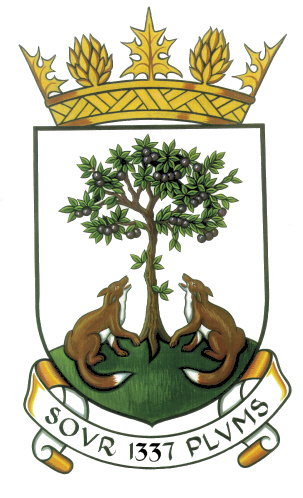 